                                                             ПРОЕКТ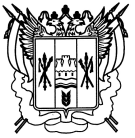 Российская ФедерацияРостовская областьЗаветинский районмуниципальное образование «Заветинское сельское поселение»Собрание депутатов Заветинского сельского поселения Решение          ПринятоСобранием депутатов                                                      __________   2019 года	В целях приведения муниципальных правовых актов в соответствие с действующим законодательством, руководствуясь статьей 25 Устава муниципального образования «Заветинское сельское поселение» Собрание депутатов Заветинского сельского поселенияРЕШИЛО:1. Ввести в решение Собрания депутатов Заветинского сельского поселения от 30.10.2017 № 49 «О налоге на имущество физических лиц» следующие изменения, изложив  подпункт 1 пункта 2 изложить в следующей редакции:«1) 0,1 процента в отношении:жилых домов, частей жилых домов, квартир, частей квартир, комнат;объектов незавершенного строительства в случае, если проектируемым назначением таких объектов является жилой дом;единых недвижимых комплексов, в состав которых входит хотя бы один жилой дом;гаражей и машино-мест, в том числе расположенных в объектах налогооблажения, указанных в подпункте 2 настоящего пункта;хозяйственных строений или сооружений, площадь каждого из которых не превышает 50 квадратных метров и которые расположены на земельных участках для ведения личного подсобного хозяйства, огородничества, садоводства или индивидуального жилищного строительства;».2. Настоящее решение вступает в силу не ранее чем по истечении одного месяца со дня его официального обнародования.3. Контроль за исполнением настоящего решения возложить на постоянную комиссию по бюджету, налогам и собственности (В.Т.Бирюкова).Председатель Собрания депутатов – глава Заветинскогосельского поселения     		                                       В.И.Решетников село Заветное__________2019 года№ О внесении изменений в решение Собрания депутатов Заветинского сельского поселения от 30.10.2017 № 49 «О налоге на имущество физических лиц»